Temat: Kościół i kultura na zachodzie EuropyW okresie średniowiecza olbrzymi wpływ na życie religijne i kulturalne miały zakony. W klasztorach zajmowano się nauką, przepisywano księgi. Najstarszy był zakon benedyktynów. Z czasem zaczęły powstawać nowe: np. cystersi, a później tak zwane zakony żebracze (franciszkanie i dominikanie), które prowadziły nauczanie w miastach.Oprócz klasztornych szkół ośrodkami rozwoju średniowiecznej nauki stały się szkoły przy katedrach biskupich. Z czasem rozwinęły się w nich uniwersytety na których wykładano teologię, filozofię, prawo i medycynę.W średniowieczu za najważniejszą ze sztuk uznawano architekturę kościelną. W tej epoce rozwinęły się dwa style w budownictwie i sztuce – najpierw romański a później gotycki.Przeczytaj z podręcznika temat „Kościół i kultura  na zachodzie Europy” (str. 134 – 139), a następnie wykonaj polecenia:Wyjaśnij pojęcia:zakon - ……………………………………………………………………………………………………………..………………………………………………………………………………………………………………………….klasztor - ………………………………………………………………………………………………………….…………………………………………………………………………………………………………………………uniwersytet - …………………………………………………………………………………………………………………………………………………………………………………………………………………………………………………………………………………………………………………………………………………………Oceń prawdziwość każdego zdania. Zaznacz PRAWDA jeśli zdanie jest prawdziwe, lub FAŁSZ jeśli jest fałszywe.Na średniowiecznych uniwersytetach nauczano prawa, medycyny, teologii i filozofii.                   PRAWDA / FAŁSZPrzepisywaniem ksiąg w klasztornych skryptoriach zajmowali się wynajęci  do tej pracy rzemieślnicy.                 PRAWDA / FAŁSZAbsolwenci średniowiecznych uniwersytetów byli zatrudniani w warsztatach rzemieślniczych jako czeladnicy.          PRAWDA / FAŁSZW średniowieczu podstawowym materiałem, na którym pisano księgi, był pergamin.             PRAWDA / FAŁSZNajstarszy europejski uniwersytet powstał w Krakowie.                               PRAWDA / FAŁSZZaznacz zdania zawierające nieprawdziwe informacje i zapisz te zdania w poprawnej formie.Średniowieczni benedyktyni kierowali się zasadą „Módl się i czytaj święte księgi.Cystersi zakładali przy swoich siedzibach m.in. sady owocowe, ogrody warzywne, stawy rybne, i warsztaty rzemieślnicze.Franciszkanie byli zakonem żebraczym.Dominikanie zajmowali się przede wszystkim uprawą roli.………………………………………………………………………………………………………………………………………………………………………………………………………………………………………………………………………………………………………………………………………………………………………………………………………………………………………………………………………………………………………………………………………………………………………………………………………………………………………………………………………………………………………………………………ARCHITEKTURA ŚREDNIOWIECZNAStyl romański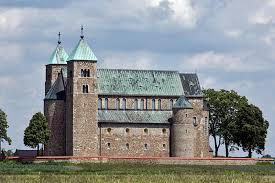 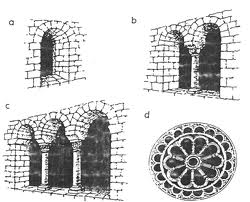                                                          Styl gotycki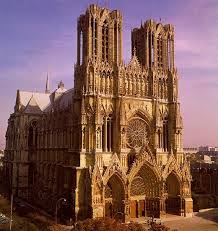 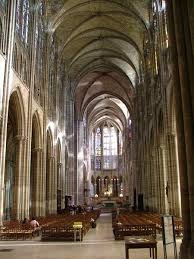 